Музе́йМузе́й (от греч. μουσεῖον — Дом Муз) — учреждение, занимающееся сбором, изучением, хранением и экспонированием предметов — памятников естественной истории, материальной и духовной культуры, а также просветительской и популяризаторской деятельностью.Что такое экспонаты музея? Экспонаты музея – предметы, представленные на выставке в музее. Экспозиция музея - это демонстрации, показ музейных экспонатов,Музеи бывают разные :Исторические; Палеонтологические; Краеведческие; Художественные  и другие. Исторический музей В историческом музее можно познакомится с историей вещей, которые нас окружают. Например: узнать, какие предметы домашней утвари и из чего делали наши прадеды; чем освещали свои жилища; во что они одевались и обувались; как научились писать и считать; что изобретали и мн. др.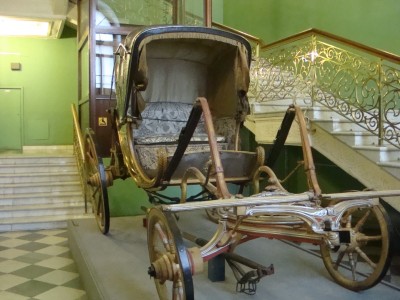 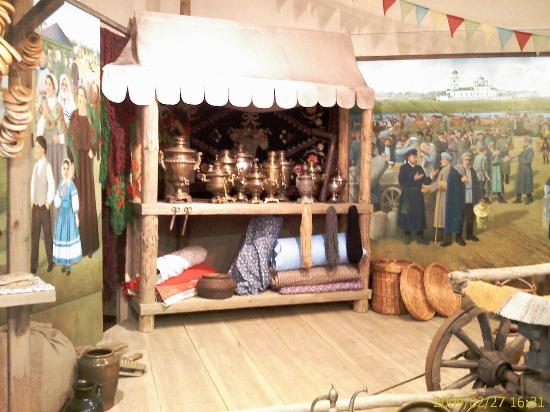 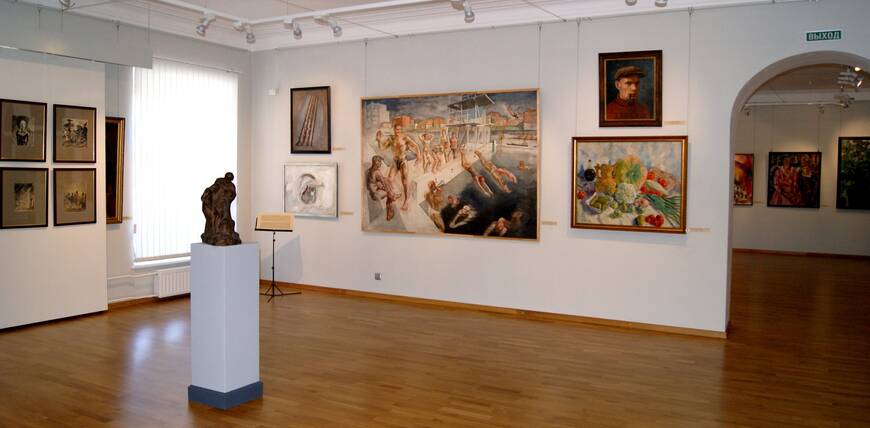 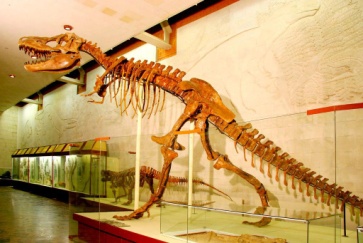 Палеонтологический                   Краеведческий                            ХудожественныйПалеонтологический музей. В палеонтологический музей собирают ископаемые окаменелости древних животных и растенийКраеведческий музей. В краеведческий музей собирают всё о родном крае. Художественный музей. В художественный музей собирают работы скульпторов и художников, имеющих историческую и культурную ценность.Задание: 1.Что такое экспонат музея__________________________________________-__________________________________________________________________________2.Что такое экспозиция музея ________________________________________________________________________________________________________________________________________________________3. Какие музеи есть в нашем городе и районе_____________________________________________________________________________________________________________________________________________________https://www.youtube.com/watch?v=kL8PDdRb3f4 мы идем в музей